ASSOCIAZIONE  CULTURALE  WILD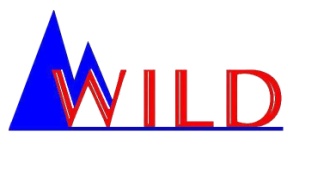 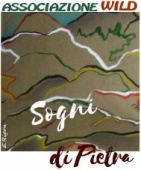 13011 Borgosesia via sorelle Calderini, 2 (VC) Italy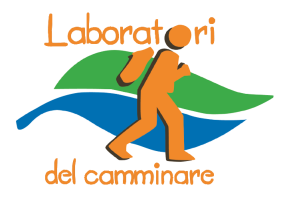 Fisc. 91018320027 - P. IVA 02572110027                                                        associazionewild@gmail.com      associazionewild@pec.itTel. WhatsApp: 366. 2843350    www.wildtrekking.orghttps://musicaltura-valsesia.webnode.it/https://sogni-di-pietra.webnode.it/https://www.facebook.com/wildtrekk/https://www.facebook.com/isognidiwild/...in quell’ orizzonte indefinito, tra realtà e fantasia, si vivranno emozioni sinora sconosciute …GIRO DEI FORTI DI GENOVA descrizioneL’escursione riserva da subito emozioni  dall’atmosfera  arcaica. Si parte dal centro di Genova, nei pressi di p.zza Manin e con il trenino di Casella, una ferrovia molto caratteristica a scartamento ridotto, si attraversa un lungo tratto montano dell'entroterra di Genova sino alla piccola stazione di Campi, dove prende inizio il cammino lungo il crinale della montagna che sale ripido al forte Diamante. La vista spazia su le due vallate che circondano Genova (Val Polcevera e Val Bisagno). Poi si prosegue verso il Forte Fratello Minore e il Forte Puin e la grande struttura del Forte Sperone. Lungo questo percorso avremo il panorama del mare in lontananza e la vista spettacolare delle fortificazioni. Costeggiando le mura del Forte Sperone si prosegue sino ad incontrare l'archivolto del Forte Begato e il Forte Castellaccio e la Torre Specola. Infine, lambendo le mura dello Zerbino si raggiunge la stazione di partenza.E’ possibile rientrare nel centro di Genova tramite la funicolare Zecca - Righi.note tecnicheDifficoltà:		E (Escursionistica)Tempo percorrenza:	h. 4,00 Dislivello:		mt. 350 circaAbbigliamento: 	non è necessario abbigliamento tecnico, ma si consiglia pedule da trekking, giacca antivento, cappelloAttrezzatura: 		utili bastoncini da trekkingPranzo al sacco
Quota partecipazione €. 20,00La quota comprende:Accompagnamento guida; Assicurazione R.C.La quota non comprende:Trasferimenti per e da Genova, trenino Ge - Casella;Tutto quanto non previsto nella quota comprende.RITROVO 		MERCOLEDI’ 19 FEBBRAIO		 Ore 9,30		Stazione ferroviaria di CaselleCHIUSURA ISCRIZIONI  17 febbraio   * DISPONIBILITA’ AD ORGANIZZARE SERVIZIO CAR-SHARINGSE SEI INTERESSATO, ISCRIVITI MEZZO EMAIL O WHATS APP associazionewild@gmail.comTel. Whats App 366. 2843350 